ΘΕΜΑ : Ορισμός Προέδρου και  μελών του Διοικητικού Συμβουλίου	  του ΝΠΔΔ με την επωνυμία Σχολική Επιτροπή  Δευτεροβάθμιας   Εκπαίδευσης Δήμου Καλλιθέας.Παρακαλούμε όπως μεταξύ των θεμάτων της επόμενης συνεδρίασης του Δημοτικού Συμβουλίου περιλάβετε και το στην περίληψη αναφερόμενο θέμα, για το οποίο σας εκθέτουμε τα ακόλουθα.	 Σύμφωνα με την υπ΄αριθ.84β/11 απόφαση του Δημοτικού Συμβουλίου (ΦΕΚ 967/Β/25-5-2011) που αποτελεί την συστατική πράξη του ΝΠΔΔ με την επωνυμία Σχολική Επιτροπή Δευτεροβάθμιας Εκπαίδευσης Δήμου Καλλιθέας και α)τις διατάξεις των άρθρων 240 & 243 του Ν3463/06β)τις διατάξεις του άρθρου 103 παρ.2 του Ν3852/10γ)τις διατάξεις του άρθρου 1 της με αριθμό 8440/24-2-11(ΦΕΚ318/Β/25-2-   2011) απόφαση του Υπουργού Εσωτερικών , Αποκέντρωσης και   Ηλεκτρονικής Διακυβέρνησης , το Διοικητικό Συμβούλιο της Σχολικής   Επιτροπής που προκύπτει από την συγχώνευση αποτελείται από 15 μέλη , το   οποίο ορίζεται μαζί με τους αναπληρωτές του από το Δημοτικό Συμβούλιο .  δ)Τις διατάξεις του άρθρου 1 της με αριθμό 63967/2019 (ΦΕΚ 3537/Β/20-9-2019) απόφασή του  Υφ. Εσωτερικών, η οποία τροποποίησε τη με αριθμό 8440/24-2-11 προηγούμενη απόφαση του Υπουργού Εσωτερικών , Αποκέντρωσης και  Ηλεκτρονικής Διακυβέρνησης ,  ε) Τις διατάξεις της παρ.1 του άρθρου 6 του Ν.4623/2019,  στ)Το με αριθμό 66008/24-9-2019 έγγραφο του Γεν. Γραμματέα Εσωτερικών και Οργάνωσης του Υπ. Εσωτερικών,  ζ) Τη με αριθμό 8/26-1-2007 εγκύκλιο του Υπ. Εσωτερικών	Στο Διοικητικό Συμβούλιο μετέχουν εννέα (9) μέλη, αιρετοί ή δημότες που υποδεικνύονται από το Δήμαρχο (τακτικά και αναπληρωτές) και δύο (2) μέλη που υποδεικνύονται από τις λοιπές παρατάξεις. 	Στο Διοικητικό Συμβούλιο μετέχουν δύο (2) Διευθυντές, εκ των πέντε αρχαιότερων, των σχολικών μονάδων, ένας (1) εκπρόσωπος της Ένωσης Συλλόγων Γονέων και Κηδεμόνων του Δήμου Καλλιθέας καθώς και ένας (1) εκπρόσωπος των Μαθητικών Κοινοτήτων κατά προτεραιότητα μεγέθους σε μαθητικό δυναμικό σχολικής μονάδας.	Μετά τον ορισμό των μελών , το Δημοτικό Συμβούλιο εκλέγει από τα μέλη αυτά τον Πρόεδρο και τον Αντιπρόεδρο του Διοικητικού Συμβουλίου.	Η θητεία των μελών του Διοικητικού Συμβουλίου του Νομικού Προσώπου ορίζεται με την απόφαση του Δημοτικού Συμβουλίου , λήγει πάντοτε με την εγκατάσταση του νέου Διοικητικού Συμβουλίου.	Τα μέλη του Διοικητικού Συμβουλίου μπορούν να αντικατασταθούν κατά την διάρκεια της θητείας τους με απόφαση του Δημοτικού Συμβουλίου για σοβαρό λόγο που ανάγεται στην άσκηση των καθηκόντων τους .	Κατόπιν των πιο πάνω , παρακαλείται το Δημοτικό Συμβούλιο να ορίσει τα μέλη της Σχολικής Επιτροπής Δευτεροβάθμιας Εκπαίδευσης του Δήμου μας, τους αναπληρωτές αυτών καθώς & τον Πρόεδρο και τον Αντιπρόεδρο αυτής ύστερα από σχετική πρόταση του Δημάρχου :Σχολική Επιτροπή Δευτεροβάθμιας Εκπαίδευσης Δήμου Καλλιθέας(15 μελής)11  ΜΕΛΗ ΤΟΥ ΔΗΜΟΤΙΚΟΥ ΣΥΜΒΟΥΛΙΟΥ1:                                                       αναπληρωτής/ια :2:					      αναπληρωτής/ια :3:					      αναπληρωτής/ια :4:					      αναπληρωτής/ια :5:                        			      αναπληρωτής/ια :6:					      αναπληρωτής/ια :7:					      αναπληρωτής/ια :8:                                                       αναπληρωτής/ια:9:                                                       αναπληρωτής/ια:10:                                                     αναπληρωτής/ια:11:                                                     αναπληρώτής/ια:2 ΔΙΕΥΘΥΝΤΕΣ ΣΧΟΛΙΚΩΝ ΜΟΝΑΔΩΝ (σύμφωνα προς το με αριθμό   ……./…-10-2019 έγγραφο της Δ΄Δ/νσης Β΄/θμιας Εκπαίδευσης Αθήνας)1:	                                               αναπληρωτής/ια :2:                                                       αναπληρωτής/ια :1  ΕΚΠΡΟΣΩΠΟΣ ΤΗΣ  ΕΝΩΣΗΣ   ΣΥΛΛΟΓΩΝ ΓΟΝΕΩΝ & ΚΗΔΕΜΟΝΩΝ (σύμφωνα προς το με αριθμό  6/18-10-2019 έγγραφο της Ένωσης Συλλόγων Γονέων & Κηδεμόνων Καλλιθέας)1: ΠΡΕΝΤΖΑΣ ΝΑΣΟΣ	                αναπληρώτρια: ΚΟΣΜΙΔΟΥ ΕΥΣΕΒΙΑ1 ΕΚΠΡΟΣΩΠΟΣ ΤΩΝ ΜΑΘΗΤΙΚΩΝ ΚΟΙΝΟΤΗΤΩΝ (σύμφωνα προς το με αριθμό ………/…-10-2019  έγγραφο του Δ/ντή του 4ου Λυκείου)1:   EΚΠΡΟΣΩΠΟΣ                                   αναπληρωτής/ια : EΚΠΡΟΣΩΠΟΣΣΥΝΗΜΜΕΝΑΦ.Ε.Κ.  967/Β/25-5-2011Φ.Ε.Κ.  318/Β/25-2-2011Άρθρο 240 & 243 του Ν 3463/06Άρθρο 103 του Ν 3852/10Φ.Ε.Κ. 3537/Β/20-9-2019Φ.Ε.Κ. 134/Α/9-8-2019Την υπ’ αριθμ.8/26-1-2007 εγκύκλιο του Υπ.ΕσωτερικώνΤο υπ’ αριθμ.66008/24-9-2019 έγγραφο του Γεν. Γραμματέα του Υπ. Εσωτ.Το υπ΄αριθμ. ……../…-10-2019 έγγραφο της Δ΄Δ/νσης Β΄/θμιας Εκπ/σης Αθήνας.Το υπ΄αριθμ. 6/18-10-2019  έγγραφο της Ένωσης Συλλόγων Γονέων & Κηδεμόνων Καλλιθέας.Το υπ΄αριθμ. …../…….-10-2019 έγγραφο του Δ/ντή του 4ου Λυκείου Καλλιθέας.Εσωτ.ΔιανομήΓραφείο ΔημάρχουΓραφείο Γεν. ΓραμματέαΕντεταλμένο Δημ. Σύμβουλο κ. Καλογερόπουλο Κων/νοΔ/νση Πολιτισμού, Παιδείας & Νέας ΓενιάςΤμήμα ΠαιδείαςΣχολική Επιτροπή Δευτ/θμιας Εκπ/σης                                                               O  Εντεταλμένος Δημ.Σύμβουλος                          		Καλογερόπουλος Κωνσταντίνος		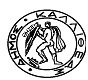 ΕΛΛΗΝΙΚΗ ΔΗΜΟΚΡΑΤΙΑΝΟΜΟΣ ΑΤΤΙΚΗΣΔΗΜΟΣ  ΚΑΛΛΙΘΕΑΣΕΛΛΗΝΙΚΗ ΔΗΜΟΚΡΑΤΙΑΝΟΜΟΣ ΑΤΤΙΚΗΣΔΗΜΟΣ  ΚΑΛΛΙΘΕΑΣ          Καλλιθέα   18/10/2019          Αριθμ.Πρωτ.   56589   Προςτον  Πρόεδροτου Δημοτικού Συμβουλίου του Δήμου ΚαλλιθέαςΔιεύθυνση	:Τμήμα	:Ταχ. Διεύθ.	:Αρμόδιος	:Τηλέφωνο	:E-mail        :      Πολιτισμού, Παιδείας και Νέας  Γενιάς Παιδείας και Διά Βίου Μάθησης     Φιλαρέτου 108 , Τ.Κ. 17675Π. Νικολαϊδης2109589635                                         paideia@kallithea.gr          Καλλιθέα   18/10/2019          Αριθμ.Πρωτ.   56589   Προςτον  Πρόεδροτου Δημοτικού Συμβουλίου του Δήμου Καλλιθέας